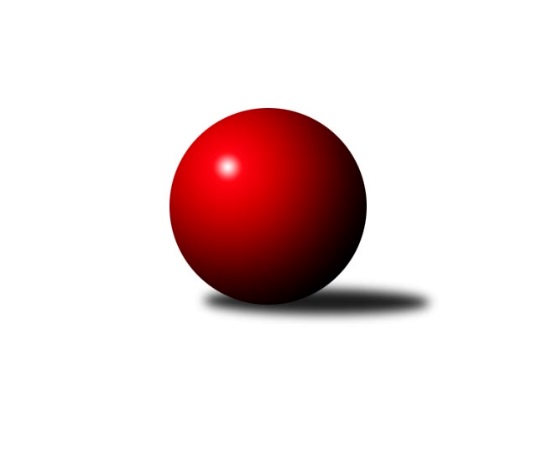 Č.10Ročník 2014/2015	29.4.2024 3. KLM C 2014/2015Statistika 10. kolaTabulka družstev:		družstvo	záp	výh	rem	proh	skore	sety	průměr	body	plné	dorážka	chyby	1.	TJ Lokomotiva Česká Třebová	10	10	0	0	62.5 : 17.5 	(153.5 : 86.5)	3364	20	2230	1134	18.5	2.	HKK Olomouc ˝B˝	10	7	0	3	48.5 : 31.5 	(131.5 : 108.5)	3251	14	2176	1076	30.3	3.	TJ Sokol Chvalíkovice ˝A˝	10	6	0	4	46.0 : 34.0 	(123.0 : 117.0)	3182	12	2143	1039	36.1	4.	KK Zábřeh ˝B˝	10	5	1	4	41.5 : 38.5 	(126.5 : 113.5)	3166	11	2140	1025	28.1	5.	TJ Tatran Litovel ˝A˝	10	5	1	4	41.0 : 39.0 	(121.5 : 118.5)	3176	11	2145	1032	31.8	6.	TJ Sokol Rybník	10	5	1	4	39.0 : 41.0 	(116.0 : 124.0)	3093	11	2111	982	34.2	7.	TJ Sokol Bohumín ˝A˝	10	5	0	5	42.0 : 38.0 	(118.0 : 122.0)	3105	10	2119	986	32.1	8.	KK Šumperk˝A˝	10	4	0	6	35.0 : 45.0 	(113.0 : 127.0)	3139	8	2120	1019	29	9.	TJ Jiskra Rýmařov ˝A˝	10	3	1	6	34.5 : 45.5 	(117.0 : 123.0)	3097	7	2117	980	35.7	10.	SKK Ostrava ˝A˝	10	3	0	7	35.0 : 45.0 	(114.5 : 125.5)	3131	6	2119	1012	32.1	11.	TJ Unie Hlubina ˝A˝	10	3	0	7	34.0 : 46.0 	(116.5 : 123.5)	3168	6	2137	1031	32.6	12.	TJ Sokol Michálkovice ˝A˝	10	2	0	8	21.0 : 59.0 	(89.0 : 151.0)	3088	4	2104	984	40.9Tabulka doma:		družstvo	záp	výh	rem	proh	skore	sety	průměr	body	maximum	minimum	1.	TJ Lokomotiva Česká Třebová	5	5	0	0	30.0 : 10.0 	(77.5 : 42.5)	3582	10	3646	3545	2.	TJ Sokol Bohumín ˝A˝	6	4	0	2	31.0 : 17.0 	(81.0 : 63.0)	3107	8	3197	3042	3.	HKK Olomouc ˝B˝	6	4	0	2	29.5 : 18.5 	(84.5 : 59.5)	3373	8	3404	3265	4.	KK Zábřeh ˝B˝	6	3	1	2	25.5 : 22.5 	(76.5 : 67.5)	3100	7	3276	2652	5.	TJ Sokol Chvalíkovice ˝A˝	4	3	0	1	21.0 : 11.0 	(51.5 : 44.5)	3213	6	3292	3117	6.	TJ Sokol Rybník	6	3	0	3	23.0 : 25.0 	(71.0 : 73.0)	3416	6	3491	3328	7.	TJ Tatran Litovel ˝A˝	4	2	0	2	15.0 : 17.0 	(46.5 : 49.5)	3109	4	3138	3056	8.	KK Šumperk˝A˝	5	2	0	3	17.0 : 23.0 	(62.5 : 57.5)	3092	4	3175	3005	9.	TJ Jiskra Rýmařov ˝A˝	6	1	1	4	18.0 : 30.0 	(71.0 : 73.0)	3059	3	3135	2984	10.	TJ Unie Hlubina ˝A˝	3	1	0	2	9.0 : 15.0 	(37.5 : 34.5)	3076	2	3112	3015	11.	TJ Sokol Michálkovice ˝A˝	4	1	0	3	10.0 : 22.0 	(38.5 : 57.5)	2981	2	3078	2874	12.	SKK Ostrava ˝A˝	5	1	0	4	18.0 : 22.0 	(63.0 : 57.0)	3015	2	3034	2964Tabulka venku:		družstvo	záp	výh	rem	proh	skore	sety	průměr	body	maximum	minimum	1.	TJ Lokomotiva Česká Třebová	5	5	0	0	32.5 : 7.5 	(76.0 : 44.0)	3349	10	3564	3157	2.	TJ Tatran Litovel ˝A˝	6	3	1	2	26.0 : 22.0 	(75.0 : 69.0)	3188	7	3417	2985	3.	HKK Olomouc ˝B˝	4	3	0	1	19.0 : 13.0 	(47.0 : 49.0)	3221	6	3499	3045	4.	TJ Sokol Chvalíkovice ˝A˝	6	3	0	3	25.0 : 23.0 	(71.5 : 72.5)	3176	6	3427	3054	5.	TJ Sokol Rybník	4	2	1	1	16.0 : 16.0 	(45.0 : 51.0)	3012	5	3124	2904	6.	TJ Jiskra Rýmařov ˝A˝	4	2	0	2	16.5 : 15.5 	(46.0 : 50.0)	3110	4	3342	2905	7.	KK Zábřeh ˝B˝	4	2	0	2	16.0 : 16.0 	(50.0 : 46.0)	3182	4	3477	3038	8.	KK Šumperk˝A˝	5	2	0	3	18.0 : 22.0 	(50.5 : 69.5)	3151	4	3363	3059	9.	SKK Ostrava ˝A˝	5	2	0	3	17.0 : 23.0 	(51.5 : 68.5)	3154	4	3341	3003	10.	TJ Unie Hlubina ˝A˝	7	2	0	5	25.0 : 31.0 	(79.0 : 89.0)	3169	4	3429	3026	11.	TJ Sokol Bohumín ˝A˝	4	1	0	3	11.0 : 21.0 	(37.0 : 59.0)	3093	2	3218	3030	12.	TJ Sokol Michálkovice ˝A˝	6	1	0	5	11.0 : 37.0 	(50.5 : 93.5)	3106	2	3326	2840Tabulka podzimní části:		družstvo	záp	výh	rem	proh	skore	sety	průměr	body	doma	venku	1.	TJ Lokomotiva Česká Třebová	10	10	0	0	62.5 : 17.5 	(153.5 : 86.5)	3364	20 	5 	0 	0 	5 	0 	0	2.	HKK Olomouc ˝B˝	10	7	0	3	48.5 : 31.5 	(131.5 : 108.5)	3251	14 	4 	0 	2 	3 	0 	1	3.	TJ Sokol Chvalíkovice ˝A˝	10	6	0	4	46.0 : 34.0 	(123.0 : 117.0)	3182	12 	3 	0 	1 	3 	0 	3	4.	KK Zábřeh ˝B˝	10	5	1	4	41.5 : 38.5 	(126.5 : 113.5)	3166	11 	3 	1 	2 	2 	0 	2	5.	TJ Tatran Litovel ˝A˝	10	5	1	4	41.0 : 39.0 	(121.5 : 118.5)	3176	11 	2 	0 	2 	3 	1 	2	6.	TJ Sokol Rybník	10	5	1	4	39.0 : 41.0 	(116.0 : 124.0)	3093	11 	3 	0 	3 	2 	1 	1	7.	TJ Sokol Bohumín ˝A˝	10	5	0	5	42.0 : 38.0 	(118.0 : 122.0)	3105	10 	4 	0 	2 	1 	0 	3	8.	KK Šumperk˝A˝	10	4	0	6	35.0 : 45.0 	(113.0 : 127.0)	3139	8 	2 	0 	3 	2 	0 	3	9.	TJ Jiskra Rýmařov ˝A˝	10	3	1	6	34.5 : 45.5 	(117.0 : 123.0)	3097	7 	1 	1 	4 	2 	0 	2	10.	SKK Ostrava ˝A˝	10	3	0	7	35.0 : 45.0 	(114.5 : 125.5)	3131	6 	1 	0 	4 	2 	0 	3	11.	TJ Unie Hlubina ˝A˝	10	3	0	7	34.0 : 46.0 	(116.5 : 123.5)	3168	6 	1 	0 	2 	2 	0 	5	12.	TJ Sokol Michálkovice ˝A˝	10	2	0	8	21.0 : 59.0 	(89.0 : 151.0)	3088	4 	1 	0 	3 	1 	0 	5Tabulka jarní části:		družstvo	záp	výh	rem	proh	skore	sety	průměr	body	doma	venku	1.	TJ Jiskra Rýmařov ˝A˝	0	0	0	0	0.0 : 0.0 	(0.0 : 0.0)	0	0 	0 	0 	0 	0 	0 	0 	2.	KK Zábřeh ˝B˝	0	0	0	0	0.0 : 0.0 	(0.0 : 0.0)	0	0 	0 	0 	0 	0 	0 	0 	3.	KK Šumperk˝A˝	0	0	0	0	0.0 : 0.0 	(0.0 : 0.0)	0	0 	0 	0 	0 	0 	0 	0 	4.	TJ Lokomotiva Česká Třebová	0	0	0	0	0.0 : 0.0 	(0.0 : 0.0)	0	0 	0 	0 	0 	0 	0 	0 	5.	TJ Sokol Rybník	0	0	0	0	0.0 : 0.0 	(0.0 : 0.0)	0	0 	0 	0 	0 	0 	0 	0 	6.	TJ Sokol Michálkovice ˝A˝	0	0	0	0	0.0 : 0.0 	(0.0 : 0.0)	0	0 	0 	0 	0 	0 	0 	0 	7.	HKK Olomouc ˝B˝	0	0	0	0	0.0 : 0.0 	(0.0 : 0.0)	0	0 	0 	0 	0 	0 	0 	0 	8.	TJ Sokol Chvalíkovice ˝A˝	0	0	0	0	0.0 : 0.0 	(0.0 : 0.0)	0	0 	0 	0 	0 	0 	0 	0 	9.	SKK Ostrava ˝A˝	0	0	0	0	0.0 : 0.0 	(0.0 : 0.0)	0	0 	0 	0 	0 	0 	0 	0 	10.	TJ Sokol Bohumín ˝A˝	0	0	0	0	0.0 : 0.0 	(0.0 : 0.0)	0	0 	0 	0 	0 	0 	0 	0 	11.	TJ Unie Hlubina ˝A˝	0	0	0	0	0.0 : 0.0 	(0.0 : 0.0)	0	0 	0 	0 	0 	0 	0 	0 	12.	TJ Tatran Litovel ˝A˝	0	0	0	0	0.0 : 0.0 	(0.0 : 0.0)	0	0 	0 	0 	0 	0 	0 	0 Zisk bodů pro družstvo:		jméno hráče	družstvo	body	zápasy	v %	dílčí body	sety	v %	1.	Martin Podzimek 	TJ Lokomotiva Česká Třebová 	9	/	9	(100%)	27.5	/	36	(76%)	2.	Matouš Krajzinger 	HKK Olomouc ˝B˝ 	9	/	9	(100%)	24.5	/	36	(68%)	3.	Pavel Jiroušek 	TJ Lokomotiva Česká Třebová 	9	/	10	(90%)	32.5	/	40	(81%)	4.	Jiří Hetych ml.	TJ Lokomotiva Česká Třebová 	9	/	10	(90%)	29.5	/	40	(74%)	5.	Václav Kolář 	TJ Sokol Rybník 	9	/	10	(90%)	28.5	/	40	(71%)	6.	Milan Dědáček 	TJ Jiskra Rýmařov ˝A˝ 	9	/	10	(90%)	24	/	40	(60%)	7.	Kamil Bartoš 	HKK Olomouc ˝B˝ 	7	/	9	(78%)	25	/	36	(69%)	8.	Jiří Trnka 	SKK Ostrava ˝A˝ 	7	/	9	(78%)	23.5	/	36	(65%)	9.	Aleš Kohutek 	TJ Sokol Bohumín ˝A˝ 	7	/	9	(78%)	23	/	36	(64%)	10.	Petr Kuttler 	TJ Sokol Bohumín ˝A˝ 	7	/	9	(78%)	22.5	/	36	(63%)	11.	Jaromír Rabenseifner 	KK Šumperk˝A˝ 	7	/	9	(78%)	21	/	36	(58%)	12.	Aleš Staněk 	TJ Sokol Chvalíkovice ˝A˝ 	7	/	9	(78%)	20	/	36	(56%)	13.	Jiří Staněk 	TJ Sokol Chvalíkovice ˝A˝ 	7	/	10	(70%)	29	/	40	(73%)	14.	Jiří Čamek 	TJ Tatran Litovel ˝A˝ 	7	/	10	(70%)	27.5	/	40	(69%)	15.	František Oliva 	TJ Unie Hlubina ˝A˝ 	7	/	10	(70%)	27	/	40	(68%)	16.	Tomáš Műller 	TJ Sokol Rybník 	7	/	10	(70%)	24.5	/	40	(61%)	17.	Petr Holas 	SKK Ostrava ˝A˝ 	7	/	10	(70%)	21.5	/	40	(54%)	18.	Vladimír Valenta 	TJ Sokol Chvalíkovice ˝A˝ 	7	/	10	(70%)	20.5	/	40	(51%)	19.	Vladimír Konečný 	TJ Unie Hlubina ˝A˝ 	6.5	/	9	(72%)	23	/	36	(64%)	20.	Josef Gajdošík 	TJ Lokomotiva Česká Třebová 	6	/	8	(75%)	19.5	/	32	(61%)	21.	Tomáš Rechtoris 	TJ Sokol Michálkovice ˝A˝ 	6	/	9	(67%)	23	/	36	(64%)	22.	David Čulík 	TJ Tatran Litovel ˝A˝ 	6	/	9	(67%)	19.5	/	36	(54%)	23.	Michal Albrecht 	KK Zábřeh ˝B˝ 	6	/	10	(60%)	24	/	40	(60%)	24.	Břetislav Sobota 	HKK Olomouc ˝B˝ 	6	/	10	(60%)	22	/	40	(55%)	25.	Jiří Kmoníček 	TJ Sokol Rybník 	6	/	10	(60%)	18.5	/	40	(46%)	26.	Tomáš Dražil 	KK Zábřeh ˝B˝ 	5.5	/	8	(69%)	20	/	32	(63%)	27.	Jakub Mokoš 	TJ Tatran Litovel ˝A˝ 	5	/	7	(71%)	18.5	/	28	(66%)	28.	Fridrich Péli 	TJ Sokol Bohumín ˝A˝ 	5	/	7	(71%)	15	/	28	(54%)	29.	Marek Zapletal 	KK Šumperk˝A˝ 	5	/	8	(63%)	17	/	32	(53%)	30.	Milan Šula 	KK Zábřeh ˝B˝ 	5	/	9	(56%)	20.5	/	36	(57%)	31.	David Hendrych 	TJ Sokol Chvalíkovice ˝A˝ 	5	/	9	(56%)	17.5	/	36	(49%)	32.	Jaroslav Tezzele 	TJ Jiskra Rýmařov ˝A˝ 	5	/	10	(50%)	21.5	/	40	(54%)	33.	Jakub Hendrych 	TJ Sokol Chvalíkovice ˝A˝ 	5	/	10	(50%)	19	/	40	(48%)	34.	Kamil Axman 	TJ Tatran Litovel ˝A˝ 	4	/	6	(67%)	12	/	24	(50%)	35.	Jiří Kmoníček 	TJ Lokomotiva Česká Třebová 	4	/	7	(57%)	16	/	28	(57%)	36.	Michal Hejtmánek 	TJ Unie Hlubina ˝A˝ 	4	/	7	(57%)	15	/	28	(54%)	37.	Ladislav Janáč 	TJ Jiskra Rýmařov ˝A˝ 	4	/	7	(57%)	14	/	28	(50%)	38.	Petr Matějka 	KK Šumperk˝A˝ 	4	/	8	(50%)	17	/	32	(53%)	39.	Petr Brablec 	TJ Unie Hlubina ˝A˝ 	4	/	8	(50%)	16.5	/	32	(52%)	40.	Miroslav Dokoupil 	HKK Olomouc ˝B˝ 	4	/	8	(50%)	15.5	/	32	(48%)	41.	Miroslav Kolář ml. 	TJ Sokol Rybník 	4	/	8	(50%)	15	/	32	(47%)	42.	Jan Körner 	KK Zábřeh ˝B˝ 	4	/	9	(44%)	21	/	36	(58%)	43.	Jiří Fiala 	TJ Tatran Litovel ˝A˝ 	4	/	9	(44%)	18.5	/	36	(51%)	44.	Václav Švub 	KK Zábřeh ˝B˝ 	4	/	9	(44%)	18.5	/	36	(51%)	45.	Miroslav Smrčka 	KK Šumperk˝A˝ 	4	/	10	(40%)	19.5	/	40	(49%)	46.	Štefan Dendis 	TJ Sokol Bohumín ˝A˝ 	4	/	10	(40%)	17.5	/	40	(44%)	47.	Jaroslav Sedlář 	KK Šumperk˝A˝ 	4	/	10	(40%)	17	/	40	(43%)	48.	Radek Malíšek 	HKK Olomouc ˝B˝ 	3.5	/	5	(70%)	13.5	/	20	(68%)	49.	Petr Chodura 	TJ Unie Hlubina ˝A˝ 	3.5	/	8	(44%)	15	/	32	(47%)	50.	Miroslav Pytel 	SKK Ostrava ˝A˝ 	3	/	5	(60%)	9	/	20	(45%)	51.	Jiří Michálek 	KK Zábřeh ˝B˝ 	3	/	6	(50%)	13	/	24	(54%)	52.	Pavel Niesyt 	TJ Sokol Bohumín ˝A˝ 	3	/	6	(50%)	11.5	/	24	(48%)	53.	Adam Běláška 	KK Šumperk˝A˝ 	3	/	6	(50%)	9.5	/	24	(40%)	54.	Milan Sekanina 	HKK Olomouc ˝B˝ 	3	/	7	(43%)	13.5	/	28	(48%)	55.	Rudolf Stejskal 	TJ Lokomotiva Česká Třebová 	3	/	7	(43%)	13.5	/	28	(48%)	56.	Pavel Gerlich 	SKK Ostrava ˝A˝ 	3	/	7	(43%)	12	/	28	(43%)	57.	Lukáš Modlitba 	TJ Sokol Bohumín ˝A˝ 	3	/	8	(38%)	12	/	32	(38%)	58.	Dominik Böhm 	SKK Ostrava ˝A˝ 	3	/	9	(33%)	14	/	36	(39%)	59.	Vladimír Korta 	SKK Ostrava ˝A˝ 	3	/	10	(30%)	18	/	40	(45%)	60.	Josef Linhart 	TJ Sokol Michálkovice ˝A˝ 	3	/	10	(30%)	16	/	40	(40%)	61.	Roman Honl 	TJ Sokol Bohumín ˝A˝ 	3	/	10	(30%)	14.5	/	40	(36%)	62.	Michal Zych 	TJ Sokol Michálkovice ˝A˝ 	2.5	/	8	(31%)	13.5	/	32	(42%)	63.	Petr Holanec 	TJ Lokomotiva Česká Třebová 	2.5	/	8	(31%)	13	/	32	(41%)	64.	Petr Řepecký 	TJ Sokol Michálkovice ˝A˝ 	2.5	/	10	(25%)	11.5	/	40	(29%)	65.	Jan Pavlosek 	SKK Ostrava ˝A˝ 	2	/	2	(100%)	6	/	8	(75%)	66.	Miroslav Dušek 	TJ Sokol Rybník 	2	/	6	(33%)	9.5	/	24	(40%)	67.	Miroslav Talášek 	TJ Tatran Litovel ˝A˝ 	2	/	6	(33%)	9	/	24	(38%)	68.	Vladimír Kostka 	TJ Sokol Chvalíkovice ˝A˝ 	2	/	6	(33%)	9	/	24	(38%)	69.	Michal Zatyko 	TJ Unie Hlubina ˝A˝ 	2	/	7	(29%)	11.5	/	28	(41%)	70.	Štěpán Charník 	TJ Jiskra Rýmařov ˝A˝ 	2	/	8	(25%)	11.5	/	32	(36%)	71.	Jiří Řepecký 	TJ Sokol Michálkovice ˝A˝ 	2	/	10	(20%)	12	/	40	(30%)	72.	Josef Pilatík 	TJ Jiskra Rýmařov ˝A˝ 	1.5	/	7	(21%)	9.5	/	28	(34%)	73.	Marek Hampl 	TJ Jiskra Rýmařov ˝A˝ 	1	/	1	(100%)	3	/	4	(75%)	74.	Jiří Kráčmar 	TJ Tatran Litovel ˝A˝ 	1	/	1	(100%)	2	/	4	(50%)	75.	Petr Chlachula 	TJ Jiskra Rýmařov ˝A˝ 	1	/	2	(50%)	5	/	8	(63%)	76.	Martin Mikeska 	TJ Jiskra Rýmařov ˝A˝ 	1	/	2	(50%)	5	/	8	(63%)	77.	Václav Čamek 	KK Zábřeh ˝B˝ 	1	/	2	(50%)	3.5	/	8	(44%)	78.	Dušan Říha 	HKK Olomouc ˝B˝ 	1	/	2	(50%)	2.5	/	8	(31%)	79.	Josef Mikeska 	TJ Jiskra Rýmařov ˝A˝ 	1	/	3	(33%)	7	/	12	(58%)	80.	Leopold Jašek 	HKK Olomouc ˝B˝ 	1	/	4	(25%)	8	/	16	(50%)	81.	Petr Axman 	TJ Tatran Litovel ˝A˝ 	1	/	5	(20%)	7.5	/	20	(38%)	82.	Jaroslav Klekner 	TJ Unie Hlubina ˝A˝ 	1	/	5	(20%)	3	/	20	(15%)	83.	Jiří Nešický 	TJ Sokol Rybník 	1	/	6	(17%)	9.5	/	24	(40%)	84.	Radek Hendrych 	TJ Sokol Chvalíkovice ˝A˝ 	1	/	6	(17%)	8	/	24	(33%)	85.	František Baleka 	TJ Tatran Litovel ˝A˝ 	1	/	7	(14%)	7	/	28	(25%)	86.	Josef Jurášek 	TJ Sokol Michálkovice ˝A˝ 	1	/	8	(13%)	6	/	32	(19%)	87.	Jaroslav Heblák 	TJ Jiskra Rýmařov ˝A˝ 	1	/	10	(10%)	16.5	/	40	(41%)	88.	Miroslav Kolář 	TJ Sokol Rybník 	0	/	1	(0%)	2	/	4	(50%)	89.	Martin Vitásek 	KK Zábřeh ˝B˝ 	0	/	1	(0%)	1	/	4	(25%)	90.	Oldřich Bidrman 	TJ Sokol Michálkovice ˝A˝ 	0	/	1	(0%)	0	/	4	(0%)	91.	Miroslav Štěpán 	KK Zábřeh ˝B˝ 	0	/	2	(0%)	2	/	8	(25%)	92.	Petr Jurášek 	TJ Sokol Michálkovice ˝A˝ 	0	/	3	(0%)	3	/	12	(25%)	93.	Josef Karafiát 	KK Zábřeh ˝B˝ 	0	/	3	(0%)	3	/	12	(25%)	94.	Václav Rábl 	TJ Unie Hlubina ˝A˝ 	0	/	4	(0%)	3.5	/	16	(22%)	95.	Lukáš Műller 	TJ Sokol Rybník 	0	/	4	(0%)	3.5	/	16	(22%)	96.	Gustav Vojtek 	KK Šumperk˝A˝ 	0	/	6	(0%)	7	/	24	(29%)	97.	Radek Foltýn 	SKK Ostrava ˝A˝ 	0	/	7	(0%)	8	/	28	(29%)Průměry na kuželnách:		kuželna	průměr	plné	dorážka	chyby	výkon na hráče	1.	TJ Lokomotiva Česká Třebová, 1-4	3447	2294	1152	26.7	(574.5)	2.	HKK Olomouc, 1-8	3346	2249	1097	31.8	(557.7)	3.	TJ Opava, 1-4	3192	2156	1036	34.9	(532.1)	4.	KK Zábřeh, 1-4	3128	2096	1032	22.6	(521.5)	5.	Sokol Přemyslovice, 1-4	3106	2089	1017	29.1	(517.8)	6.	KK Šumperk, 1-4	3094	2095	998	31.4	(515.7)	7.	KK Jiskra Rýmařov, 1-4	3070	2076	994	32.7	(511.8)	8.	TJ Sokol Bohumín, 1-4	3054	2086	967	38.2	(509.1)	9.	TJ VOKD Poruba, 1-4	3025	2060	964	37.1	(504.2)Nejlepší výkony na kuželnách:TJ Lokomotiva Česká Třebová, 1-4TJ Lokomotiva Česká Třebová	3646	10. kolo	Pavel Jiroušek 	TJ Lokomotiva Česká Třebová	686	10. koloTJ Lokomotiva Česká Třebová	3589	4. kolo	Pavel Jiroušek 	TJ Lokomotiva Česká Třebová	654	8. koloTJ Lokomotiva Česká Třebová	3579	6. kolo	Martin Podzimek 	TJ Lokomotiva Česká Třebová	652	4. koloTJ Lokomotiva Česká Třebová	3552	8. kolo	Pavel Jiroušek 	TJ Lokomotiva Česká Třebová	652	6. koloTJ Lokomotiva Česká Třebová	3545	2. kolo	Václav Kolář 	TJ Sokol Rybník	651	4. koloHKK Olomouc ˝B˝	3499	2. kolo	Jiří Hetych ml.	TJ Lokomotiva Česká Třebová	642	8. koloTJ Sokol Rybník	3491	4. kolo	Tomáš Műller 	TJ Sokol Rybník	639	4. koloTJ Lokomotiva Česká Třebová	3490	1. kolo	Jiří Hetych ml.	TJ Lokomotiva Česká Třebová	637	10. koloKK Zábřeh ˝B˝	3477	4. kolo	Jiří Hetych ml.	TJ Lokomotiva Česká Třebová	636	6. koloTJ Sokol Rybník	3465	2. kolo	Jiří Hetych ml.	TJ Lokomotiva Česká Třebová	633	1. koloHKK Olomouc, 1-8TJ Lokomotiva Česká Třebová	3564	3. kolo	Kamil Bartoš 	HKK Olomouc ˝B˝	626	6. koloHKK Olomouc ˝B˝	3404	8. kolo	Martin Podzimek 	TJ Lokomotiva Česká Třebová	624	3. koloHKK Olomouc ˝B˝	3396	6. kolo	Kamil Bartoš 	HKK Olomouc ˝B˝	622	10. koloHKK Olomouc ˝B˝	3395	10. kolo	Jiří Hetych ml.	TJ Lokomotiva Česká Třebová	618	3. koloHKK Olomouc ˝B˝	3395	1. kolo	Milan Sekanina 	HKK Olomouc ˝B˝	614	3. koloHKK Olomouc ˝B˝	3385	3. kolo	Matouš Krajzinger 	HKK Olomouc ˝B˝	609	6. koloTJ Unie Hlubina ˝A˝	3347	8. kolo	Pavel Jiroušek 	TJ Lokomotiva Česká Třebová	603	3. koloTJ Jiskra Rýmařov ˝A˝	3342	4. kolo	Ladislav Janáč 	TJ Jiskra Rýmařov ˝A˝	601	4. koloHKK Olomouc ˝B˝	3265	4. kolo	Jiří Kmoníček 	TJ Lokomotiva Česká Třebová	599	3. koloTJ Sokol Michálkovice ˝A˝	3231	1. kolo	Kamil Bartoš 	HKK Olomouc ˝B˝	598	1. koloTJ Opava, 1-4TJ Tatran Litovel ˝A˝	3304	5. kolo	Kamil Axman 	TJ Tatran Litovel ˝A˝	597	5. koloTJ Sokol Chvalíkovice ˝A˝	3292	2. kolo	David Hendrych 	TJ Sokol Chvalíkovice ˝A˝	592	2. koloTJ Sokol Chvalíkovice ˝A˝	3265	9. kolo	Jiří Staněk 	TJ Sokol Chvalíkovice ˝A˝	591	2. koloTJ Sokol Chvalíkovice ˝A˝	3176	7. kolo	Jiří Staněk 	TJ Sokol Chvalíkovice ˝A˝	580	9. koloSKK Ostrava ˝A˝	3153	2. kolo	Aleš Staněk 	TJ Sokol Chvalíkovice ˝A˝	574	7. koloHKK Olomouc ˝B˝	3139	9. kolo	Jiří Řepecký 	TJ Sokol Michálkovice ˝A˝	569	7. koloTJ Sokol Chvalíkovice ˝A˝	3117	5. kolo	Miroslav Talášek 	TJ Tatran Litovel ˝A˝	569	5. koloTJ Sokol Michálkovice ˝A˝	3097	7. kolo	Aleš Staněk 	TJ Sokol Chvalíkovice ˝A˝	558	9. kolo		. kolo	David Čulík 	TJ Tatran Litovel ˝A˝	558	5. kolo		. kolo	Jiří Staněk 	TJ Sokol Chvalíkovice ˝A˝	556	7. koloKK Zábřeh, 1-4TJ Lokomotiva Česká Třebová	3329	7. kolo	Martin Podzimek 	TJ Lokomotiva Česká Třebová	582	7. koloKK Zábřeh ˝B˝	3276	8. kolo	Michal Albrecht 	KK Zábřeh ˝B˝	570	3. koloHKK Olomouc ˝B˝	3200	5. kolo	Tomáš Dražil 	KK Zábřeh ˝B˝	569	8. koloKK Zábřeh ˝B˝	3197	7. kolo	Josef Gajdošík 	TJ Lokomotiva Česká Třebová	567	7. koloKK Zábřeh ˝B˝	3167	1. kolo	Jiří Michálek 	KK Zábřeh ˝B˝	563	1. koloKK Zábřeh ˝B˝	3158	10. kolo	Václav Švub 	KK Zábřeh ˝B˝	560	3. koloTJ Tatran Litovel ˝A˝	3158	1. kolo	Josef Linhart 	TJ Sokol Michálkovice ˝A˝	559	3. koloKK Zábřeh ˝B˝	3151	5. kolo	Michal Albrecht 	KK Zábřeh ˝B˝	558	10. koloTJ Sokol Michálkovice ˝A˝	3095	3. kolo	Kamil Bartoš 	HKK Olomouc ˝B˝	556	5. koloTJ Unie Hlubina ˝A˝	3090	10. kolo	Tomáš Dražil 	KK Zábřeh ˝B˝	555	7. koloSokol Přemyslovice, 1-4KK Šumperk˝A˝	3171	7. kolo	Jiří Fiala 	TJ Tatran Litovel ˝A˝	565	4. koloTJ Tatran Litovel ˝A˝	3138	2. kolo	Jiří Čamek 	TJ Tatran Litovel ˝A˝	553	7. koloTJ Tatran Litovel ˝A˝	3133	7. kolo	Jakub Mokoš 	TJ Tatran Litovel ˝A˝	544	2. koloTJ Sokol Rybník	3124	9. kolo	Václav Kolář 	TJ Sokol Rybník	541	9. koloTJ Tatran Litovel ˝A˝	3109	4. kolo	Jaroslav Sedlář 	KK Šumperk˝A˝	541	7. koloTJ Unie Hlubina ˝A˝	3091	4. kolo	Jiří Fiala 	TJ Tatran Litovel ˝A˝	541	2. koloTJ Tatran Litovel ˝A˝	3056	9. kolo	Petr Matějka 	KK Šumperk˝A˝	540	7. koloTJ Sokol Bohumín ˝A˝	3030	2. kolo	Jiří Čamek 	TJ Tatran Litovel ˝A˝	539	2. kolo		. kolo	Tomáš Műller 	TJ Sokol Rybník	537	9. kolo		. kolo	František Oliva 	TJ Unie Hlubina ˝A˝	536	4. koloKK Šumperk, 1-4KK Šumperk˝A˝	3175	2. kolo	Milan Šula 	KK Zábřeh ˝B˝	573	2. koloKK Zábřeh ˝B˝	3159	2. kolo	Dominik Böhm 	SKK Ostrava ˝A˝	570	4. koloSKK Ostrava ˝A˝	3129	4. kolo	Aleš Staněk 	TJ Sokol Chvalíkovice ˝A˝	566	6. koloTJ Sokol Chvalíkovice ˝A˝	3124	6. kolo	Jaromír Rabenseifner 	KK Šumperk˝A˝	565	2. koloKK Šumperk˝A˝	3114	6. kolo	Jiří Staněk 	TJ Sokol Chvalíkovice ˝A˝	547	6. koloKK Šumperk˝A˝	3084	5. kolo	Marek Zapletal 	KK Šumperk˝A˝	546	5. koloKK Šumperk˝A˝	3081	4. kolo	Michal Albrecht 	KK Zábřeh ˝B˝	546	2. koloTJ Sokol Michálkovice ˝A˝	3047	9. kolo	Jaroslav Sedlář 	KK Šumperk˝A˝	546	6. koloTJ Unie Hlubina ˝A˝	3026	5. kolo	František Oliva 	TJ Unie Hlubina ˝A˝	545	5. koloKK Šumperk˝A˝	3005	9. kolo	Jiří Michálek 	KK Zábřeh ˝B˝	544	2. koloKK Jiskra Rýmařov, 1-4TJ Lokomotiva Česká Třebová	3157	5. kolo	Pavel Jiroušek 	TJ Lokomotiva Česká Třebová	604	5. koloSKK Ostrava ˝A˝	3145	8. kolo	Milan Dědáček 	TJ Jiskra Rýmařov ˝A˝	580	3. koloTJ Jiskra Rýmařov ˝A˝	3135	8. kolo	Milan Dědáček 	TJ Jiskra Rýmařov ˝A˝	570	1. koloTJ Jiskra Rýmařov ˝A˝	3118	10. kolo	Jiří Trnka 	SKK Ostrava ˝A˝	567	8. koloTJ Sokol Chvalíkovice ˝A˝	3099	10. kolo	Pavel Gerlich 	SKK Ostrava ˝A˝	566	8. koloKK Šumperk˝A˝	3075	1. kolo	Milan Šula 	KK Zábřeh ˝B˝	560	6. koloKK Zábřeh ˝B˝	3054	6. kolo	Jiří Staněk 	TJ Sokol Chvalíkovice ˝A˝	546	10. koloTJ Jiskra Rýmařov ˝A˝	3044	1. kolo	Jaromír Rabenseifner 	KK Šumperk˝A˝	543	1. koloTJ Jiskra Rýmařov ˝A˝	3039	3. kolo	Milan Dědáček 	TJ Jiskra Rýmařov ˝A˝	542	8. koloTJ Jiskra Rýmařov ˝A˝	3034	6. kolo	Ladislav Janáč 	TJ Jiskra Rýmařov ˝A˝	542	8. koloTJ Sokol Bohumín, 1-4TJ Lokomotiva Česká Třebová	3203	9. kolo	Pavel Niesyt 	TJ Sokol Bohumín ˝A˝	574	10. koloTJ Sokol Bohumín ˝A˝	3197	3. kolo	Aleš Staněk 	TJ Sokol Chvalíkovice ˝A˝	569	1. koloTJ Sokol Bohumín ˝A˝	3187	10. kolo	Fridrich Péli 	TJ Sokol Bohumín ˝A˝	566	10. koloTJ Unie Hlubina ˝A˝	3116	6. kolo	Petr Kuttler 	TJ Sokol Bohumín ˝A˝	565	3. koloTJ Sokol Bohumín ˝A˝	3096	9. kolo	Petr Holanec 	TJ Lokomotiva Česká Třebová	557	9. koloTJ Sokol Michálkovice ˝A˝	3078	6. kolo	Petr Brablec 	TJ Unie Hlubina ˝A˝	555	6. koloTJ Sokol Bohumín ˝A˝	3076	1. kolo	Milan Dědáček 	TJ Jiskra Rýmařov ˝A˝	555	7. koloKK Šumperk˝A˝	3059	3. kolo	Josef Linhart 	TJ Sokol Michálkovice ˝A˝	550	6. koloTJ Sokol Rybník	3058	5. kolo	Petr Kuttler 	TJ Sokol Bohumín ˝A˝	550	9. koloTJ Sokol Chvalíkovice ˝A˝	3054	1. kolo	Jiří Hetych ml.	TJ Lokomotiva Česká Třebová	549	9. koloTJ VOKD Poruba, 1-4TJ Sokol Chvalíkovice ˝A˝	3177	3. kolo	Jakub Hendrych 	TJ Sokol Chvalíkovice ˝A˝	560	3. koloTJ Unie Hlubina ˝A˝	3112	3. kolo	Vladimír Konečný 	TJ Unie Hlubina ˝A˝	557	3. koloTJ Unie Hlubina ˝A˝	3102	7. kolo	Vladimír Konečný 	TJ Unie Hlubina ˝A˝	547	7. koloTJ Unie Hlubina ˝A˝	3086	1. kolo	Petr Holas 	SKK Ostrava ˝A˝	546	1. koloHKK Olomouc ˝B˝	3045	7. kolo	Petr Brablec 	TJ Unie Hlubina ˝A˝	544	7. koloKK Zábřeh ˝B˝	3038	9. kolo	Vladimír Konečný 	TJ Unie Hlubina ˝A˝	544	1. koloSKK Ostrava ˝A˝	3034	7. kolo	František Oliva 	TJ Unie Hlubina ˝A˝	542	7. koloSKK Ostrava ˝A˝	3032	9. kolo	František Oliva 	TJ Unie Hlubina ˝A˝	542	3. koloSKK Ostrava ˝A˝	3032	5. kolo	Jaroslav Tezzele 	TJ Jiskra Rýmařov ˝A˝	541	9. koloTJ Jiskra Rýmařov ˝A˝	3021	9. kolo	Aleš Staněk 	TJ Sokol Chvalíkovice ˝A˝	540	3. koloČetnost výsledků:	8.0 : 0.0	1x	7.0 : 1.0	10x	6.0 : 2.0	9x	5.5 : 2.5	2x	5.0 : 3.0	8x	4.0 : 4.0	2x	3.0 : 5.0	8x	2.0 : 6.0	12x	1.5 : 6.5	1x	1.0 : 7.0	6x	0.5 : 7.5	1x